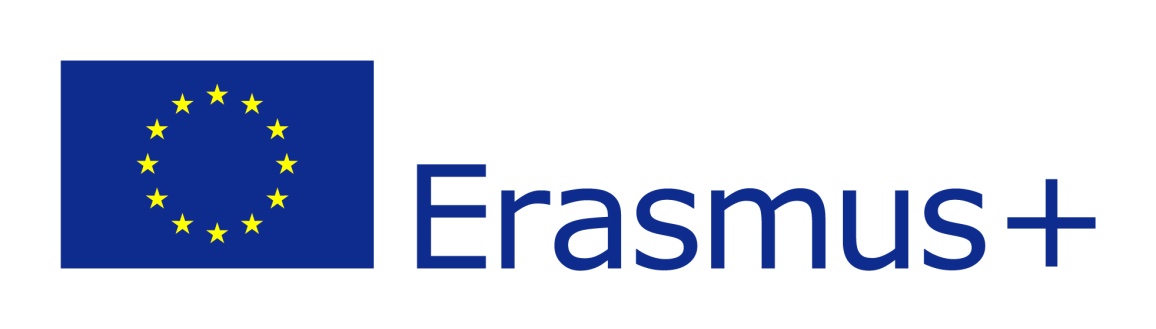 Projects funded in last 3 yearsSelection of participants:Participants will be selected via open call at: www. youthfullyyyours.gr The calling for participants  will be posted in various channels and youth club pages, including our organization’s facebook page: https://www.facebook.com/Youthfully-Yours-GR-161766047223888/?fref=ts. Participants will be selected based on their profile, motivation and willingness to get involved and contribute to organization’s activities. While selecting participants for Training Courses, we pay attention to including participants who have previous experience in Youth Work. While selecting participants for youth exchanges, we pay special attention to including young people with fewer opportunities (economic difficulties or people coming from the rural area), young people who have no or less experience in European mobilities, young people who would like start volunteering in our organization. Selection process is standardized and all candidates (either selected or not) will be notified. Preparation of participants:For each sending project, our coordinators will create a private group on Facebook to share with the team all relevant information. We have prepared guideline for all participants going abroad for better support: http://youthfullyyours.gr/index.php/el/?option=com_content&view=article&id=69. For youth exchanges, we select experienced leader, who is able to support participants and provide cultural (like intercultural night & intercultural workshops) and task-related preparation. Coordinator with group leader will also organize face to face meeting with participants to get to know each other before project. Project coordinator is responsible to recommend participants the best route to travel and assist with travel related and practical questions. For safety reasons it is required, that all participants make travel insurance, additional to European Health insurance card. Participants will be able to contact our team members via social media before, during and after the project for support and assistance.Dissemination and visibility:After participants return from each project, we are asking them to write a text about their experience and the learning outcomes, also to send us related photos and videos. The material we collect, being uploaded on our organization’s Facebook page and website. Especially after Training Courses, we are asking participants to explain the activities/workshops they had and present the results in “Open Coffee” afternoons that we host in our Organization’s house. Often, we organize street actions for the dissemination of the projects. LOGO: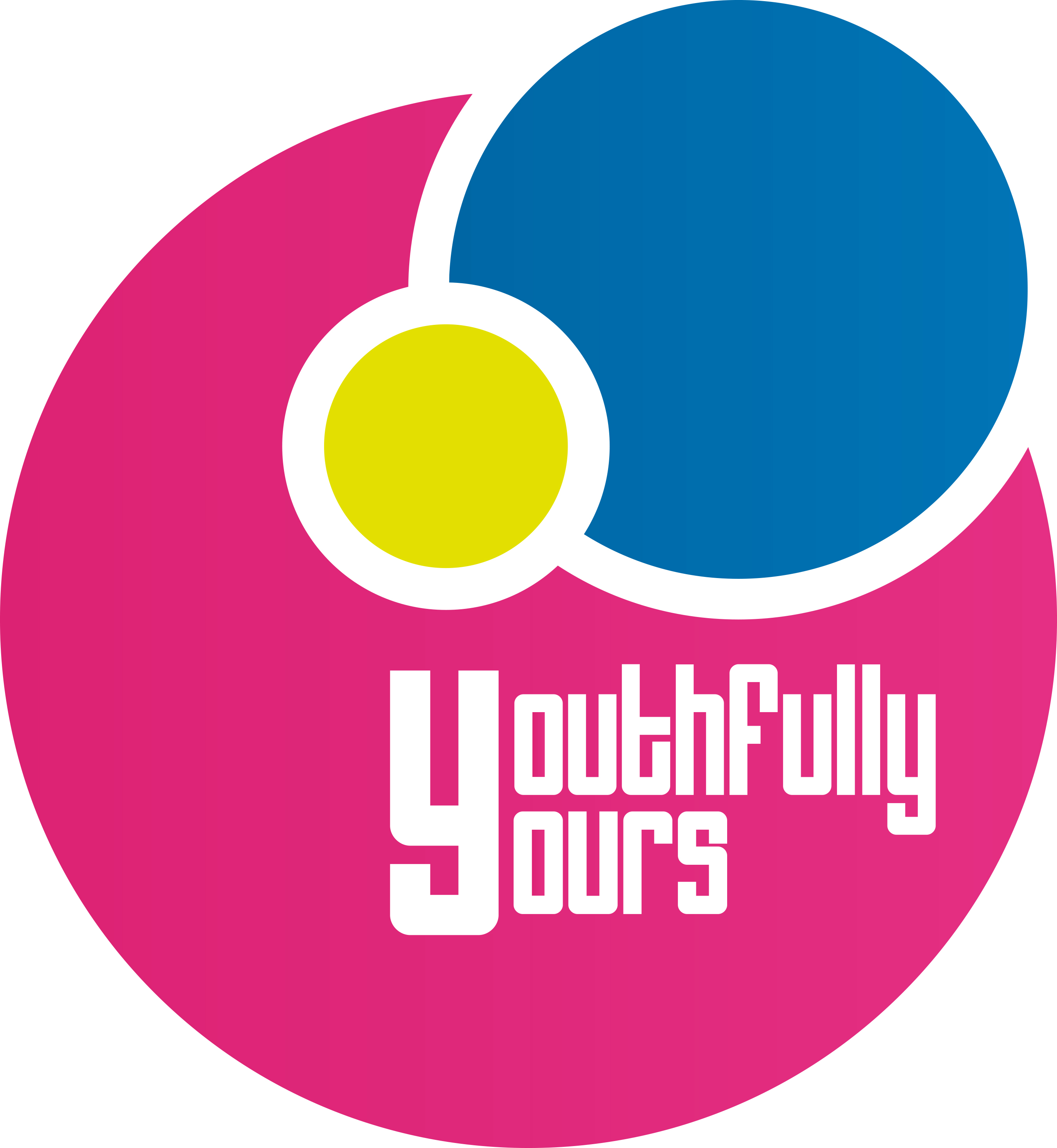 Full legal nameYouthfully Yours GrAddressKanari 1CityThessalonikiPost code:54644CountryGreeceRegionKentriki Makedonia Emailinfo@youthfullyyours.gr / youthfullyyoursgr@gmail.com Webpagewww.youthfullyyours.grFacebookhttps://www.facebook.com/Youthfully-Yours-GR-161766047223888/?fref=tsOtlashttps://www.salto-youth.net/tools/otlas-partner-finding/organisation/youthfully-yours-gr-neoi-ellados-se-eyropaikh-drash.11831/PIC number947704066EVS accreditation typesendingEVS accreditation number2015-1-EL02-KA110-002108Type of OrganizationType of OrganizationType of OrganizationNon profit/Non Governmental OrganisationNon profit/Non Governmental OrganisationIs the partner org. a public body?Is the partner org. a public body?Is the partner org. a public body?NoNoIs the partner org. a non-profit?Is the partner org. a non-profit?Is the partner org. a non-profit?yesyesActivity levelActivity levelActivity levelLocal, National, europeanLocal, National, europeanDescription of the organizationDescription of the organizationDescription of the organizationYouthfully Yours Gr was born in 2011 by a company of friends interested in Non-formal Education, Youth Work & European Mobilities.  YYGR is a Non-profit Organization (NGO) from Thessaloniki Greece, with activity on local, national & European Activity Level, interested in Arts, Environment, Democracy, Unemployment, Sustainability, Creativity and Entrepreneurship, Volunteering, European and Balkan culture as well as urban and regional activities. YYGR promotes friendship, peace, respect for human rights, anti-racism. Voluntary mutual help on the above matters is the subject to our meetings and therefore activities.YYGR wants to encourage young people to participate in European/International training/exchange/EVS etc. programs, in order to build a stronger future for our country, acquaint the versatile colorful world we are living , free of xenophobic attitudes, with hope for friendships that will last for a lifetime. Therefore, the Organization is comprised of young volunteers that promote, organize, manage and support projects and ideas that can have a positive impact on the youth and society.Main activities of our organization :- Hosting and Participating in Erasmus+ projects- Sending EVS organization- Local street Actions- Presentations of European opportunities- International Nights- Webinars on Digital Tools- Artistic/Up-cycling/Recycling Workshops- Movies projections  - “Open Coffee“ afternoonsYouthfully Yours Gr has successfully organized the following European projects:- Youth Exchange “From the Bin to the Gallery”, 30/04 – 07/05/2014. Our project focused in Artistic Up cycling as a mean for Youth to enable themselves and their communities to fulfill their need for emotional release through creative expression. 25 participants from 5 European countries participated in this YE. One of the results of our first was a Toolkit that was posted on Salto (https://www.salto-youth.net/tools/toolbox/tool/from-the-bin-to-the-gallery-artistic-up-cycling.1559/) and included on the best practices on the website of the Greek National Agency. You can find more info here: https://fromthebintothegallery.wordpress.com/about/- Training Course “Youth Initiatives for Social Engagements”, 24 – 30/06/2014. Our project gave the opportunity to 39 Youth Workers from 13 European Countries, to understand, exploit and contribute to the possibilities of Youth Initiatives for Social Engagement, participate actively in the community and share the benefits of active citizenship with other youth groups, help on preparing and organizing, using useful tools to succeed in their goals, along with increasing and promoting the wonders and creativity alternative educational methods have to offer.more info here: http://usocial14.blogspot.gr/p/about.html- Seminar “Youth Health, watch, learn, share”, 4 – 10/10/2014, in cooperation with the Belgian NGO „Joetz“. In our project, 20 Youth Workers from 10 European countries, had the opportunity to present the activities of their organizations, discuss good volunteering practice, the advantages and the challenges of non-formal education, exchange experiences and plan activities for the youth.- Training Course „Erasmus+ for Everyone“, 22 – 28/04/2015. In our project, 28 Youth Workers from 7 countries, discussed about opportunities of Erasmus+, planned future actions and learned Digital Tools Our organization’s target group is young people (18-35) from all around Greece, interested in volunteerism, personal developement, awareness, european mobilities, artistic applies, street action, etc. Many vounteers face economical difficulties or coming from rural areas, so Youthfully Yours Gr involves also young people with fewer opportunities.Youthfully Yours Gr was born in 2011 by a company of friends interested in Non-formal Education, Youth Work & European Mobilities.  YYGR is a Non-profit Organization (NGO) from Thessaloniki Greece, with activity on local, national & European Activity Level, interested in Arts, Environment, Democracy, Unemployment, Sustainability, Creativity and Entrepreneurship, Volunteering, European and Balkan culture as well as urban and regional activities. YYGR promotes friendship, peace, respect for human rights, anti-racism. Voluntary mutual help on the above matters is the subject to our meetings and therefore activities.YYGR wants to encourage young people to participate in European/International training/exchange/EVS etc. programs, in order to build a stronger future for our country, acquaint the versatile colorful world we are living , free of xenophobic attitudes, with hope for friendships that will last for a lifetime. Therefore, the Organization is comprised of young volunteers that promote, organize, manage and support projects and ideas that can have a positive impact on the youth and society.Main activities of our organization :- Hosting and Participating in Erasmus+ projects- Sending EVS organization- Local street Actions- Presentations of European opportunities- International Nights- Webinars on Digital Tools- Artistic/Up-cycling/Recycling Workshops- Movies projections  - “Open Coffee“ afternoonsYouthfully Yours Gr has successfully organized the following European projects:- Youth Exchange “From the Bin to the Gallery”, 30/04 – 07/05/2014. Our project focused in Artistic Up cycling as a mean for Youth to enable themselves and their communities to fulfill their need for emotional release through creative expression. 25 participants from 5 European countries participated in this YE. One of the results of our first was a Toolkit that was posted on Salto (https://www.salto-youth.net/tools/toolbox/tool/from-the-bin-to-the-gallery-artistic-up-cycling.1559/) and included on the best practices on the website of the Greek National Agency. You can find more info here: https://fromthebintothegallery.wordpress.com/about/- Training Course “Youth Initiatives for Social Engagements”, 24 – 30/06/2014. Our project gave the opportunity to 39 Youth Workers from 13 European Countries, to understand, exploit and contribute to the possibilities of Youth Initiatives for Social Engagement, participate actively in the community and share the benefits of active citizenship with other youth groups, help on preparing and organizing, using useful tools to succeed in their goals, along with increasing and promoting the wonders and creativity alternative educational methods have to offer.more info here: http://usocial14.blogspot.gr/p/about.html- Seminar “Youth Health, watch, learn, share”, 4 – 10/10/2014, in cooperation with the Belgian NGO „Joetz“. In our project, 20 Youth Workers from 10 European countries, had the opportunity to present the activities of their organizations, discuss good volunteering practice, the advantages and the challenges of non-formal education, exchange experiences and plan activities for the youth.- Training Course „Erasmus+ for Everyone“, 22 – 28/04/2015. In our project, 28 Youth Workers from 7 countries, discussed about opportunities of Erasmus+, planned future actions and learned Digital Tools Our organization’s target group is young people (18-35) from all around Greece, interested in volunteerism, personal developement, awareness, european mobilities, artistic applies, street action, etc. Many vounteers face economical difficulties or coming from rural areas, so Youthfully Yours Gr involves also young people with fewer opportunities.What are the activities and experience of the organization in the areas relevant for this application?What are the activities and experience of the organization in the areas relevant for this application?What are the activities and experience of the organization in the areas relevant for this application?Our organization Youthfully Yours Gr has been working in the field of non-formal education for more 5 years, in the framework of Youth in Action, Grundvig, Europe for Citizens and Erasmus + projects . We hosted till now 4 projects and we sent participants in more than 200 European mobilities.Our organization is involved in short & long term programs.
Environment, urban or natural, xenophobia and thus the rise of racism, poverty, socialization, respect for human rights, public participation on a local and European level, promoting the idea of the European citizen, unemployment, creativity and entrepreneurship, are only a few of the issues that youth people deal with every time they decide to participate in our organization’s outdoor activities / in workshops that we often provide / in European & International youth programs / in local cultural events and facilities.Our organization has experience in cooperation with programme countries, neighboring regions and partner countries. Members of Youthfully Yours are both Youth Workers, volunteers and young people with fewer opportunities.Since our establishment we have supported volunteers to follow their dreams and find a voluntary project in Europe and partner countries. Through the years we gained more knowledge and experience and, eventually, we established a new department that is specialized in EVS.  The EVS department is responsible for the partnerships, project management and volunteer support. We believe that this is an important and challenging step for young people, so we assist them during the whole procedure. Our support starts with the project searching and application procedure and finishes after the volunteer returns in the home countryOur organization Youthfully Yours Gr has been working in the field of non-formal education for more 5 years, in the framework of Youth in Action, Grundvig, Europe for Citizens and Erasmus + projects . We hosted till now 4 projects and we sent participants in more than 200 European mobilities.Our organization is involved in short & long term programs.
Environment, urban or natural, xenophobia and thus the rise of racism, poverty, socialization, respect for human rights, public participation on a local and European level, promoting the idea of the European citizen, unemployment, creativity and entrepreneurship, are only a few of the issues that youth people deal with every time they decide to participate in our organization’s outdoor activities / in workshops that we often provide / in European & International youth programs / in local cultural events and facilities.Our organization has experience in cooperation with programme countries, neighboring regions and partner countries. Members of Youthfully Yours are both Youth Workers, volunteers and young people with fewer opportunities.Since our establishment we have supported volunteers to follow their dreams and find a voluntary project in Europe and partner countries. Through the years we gained more knowledge and experience and, eventually, we established a new department that is specialized in EVS.  The EVS department is responsible for the partnerships, project management and volunteer support. We believe that this is an important and challenging step for young people, so we assist them during the whole procedure. Our support starts with the project searching and application procedure and finishes after the volunteer returns in the home countryWhat are the skills and expertise of key staff/person involved in this application?What are the skills and expertise of key staff/person involved in this application?What are the skills and expertise of key staff/person involved in this application?Our staff team is highly experienced in European projects as we have participated in over 200 projects with YiA altogether and we are partners in many EVS projects abroad. They have worked with large groups of youth and with youth.  They have tested their skills and capabilities in the urban environment as well as in closed doors presentations on the topic addressing both youth and elder people. They have shown inventiveness, flexibility and resourcefulness, and ability to reinforce with stimulus activities on the course of multiple intelligence.Our staff team will get involved in all phases of this Erasmus+ project (planning, implementation, evaluation and follow-up). The organizational team will prepare group, will solve practical arrangements before the project, will carry out all activities related to tickets, insurance, etc. At the end of the project, the staff team will be responsible for making the finally evaluation with the group, will also contribute to the dissemination of project results in local and international level (through our partners network). In cooperation with the group there will be published articles, uploaded website, organized some presentations to inform local community about the project, achievements and its results.People that are involved in this project are experienced youth-workers. They have participated in EVS and/or related trainings and they are specialized in the field.Our staff team is highly experienced in European projects as we have participated in over 200 projects with YiA altogether and we are partners in many EVS projects abroad. They have worked with large groups of youth and with youth.  They have tested their skills and capabilities in the urban environment as well as in closed doors presentations on the topic addressing both youth and elder people. They have shown inventiveness, flexibility and resourcefulness, and ability to reinforce with stimulus activities on the course of multiple intelligence.Our staff team will get involved in all phases of this Erasmus+ project (planning, implementation, evaluation and follow-up). The organizational team will prepare group, will solve practical arrangements before the project, will carry out all activities related to tickets, insurance, etc. At the end of the project, the staff team will be responsible for making the finally evaluation with the group, will also contribute to the dissemination of project results in local and international level (through our partners network). In cooperation with the group there will be published articles, uploaded website, organized some presentations to inform local community about the project, achievements and its results.People that are involved in this project are experienced youth-workers. They have participated in EVS and/or related trainings and they are specialized in the field.Name of staff memberName of staff memberName of staff member Summary of relevant skills and experience Summary of relevant skills and experienceMingou AgathaMingou AgathaMingou AgathaTrainer, Facilitator and Communication manager in Youthfully Yours Gr. Agatha is facilitating our local and international actions with great success. She is responsible for recruiting volunteers and building our organization's network.Trainer, Facilitator and Communication manager in Youthfully Yours Gr. Agatha is facilitating our local and international actions with great success. She is responsible for recruiting volunteers and building our organization's network.Vagenas ApostolosVagenas ApostolosVagenas ApostolosPartners’ manager, projects’ coordinator and finance manager in Youthfully Yours Gr. Apostolos has big experience in European Projects, especially in planning, financing, managing & supporting the activities.Partners’ manager, projects’ coordinator and finance manager in Youthfully Yours Gr. Apostolos has big experience in European Projects, especially in planning, financing, managing & supporting the activities.Milovianou Afroditi Milovianou Afroditi Milovianou Afroditi EVS mentor, expertise in non formal education and volunteering, develops local youth initiatives and conducts several workshops for the local community EVS mentor, expertise in non formal education and volunteering, develops local youth initiatives and conducts several workshops for the local community Contact personTitle, Family NameMr.  VagenasFirst NameApostolosPositionPartners managerEmailapostolisyygr@gmail.comTelephone +30 6934590475Legal Representative Title, Family NameMs. MingouFirst NameAgathaPositionPresidentEmailyouthfullyyoursgr@gmail.comTelephone +30 6949311879Programme or initiativeIdentification/contract numberContracting promoterTitle of the projectErasmus + 2016-2-EL02-KA105-002555YOUTHFULLY YOURS GRTechnology meet EmployabilityYouth in Action4.3/R3/2013/36YOUTHFULLY YOURS GRTraining Course "YIES - Youth Initiatives for Social Engagement"Youth in Action1.1/R3/2013/57YOUTHFULLY YOURS GRYouth Exchange "From the Bin to the Gallery"